District: 				CONSOLIDATED SCHOOLS’ GPS COORDINATESPrepared by:			        	District DRRM CoordinatorApproved:Public Schools District SupervisorHow to get Schools GPS Coordinates using “My GPS Coordinates” app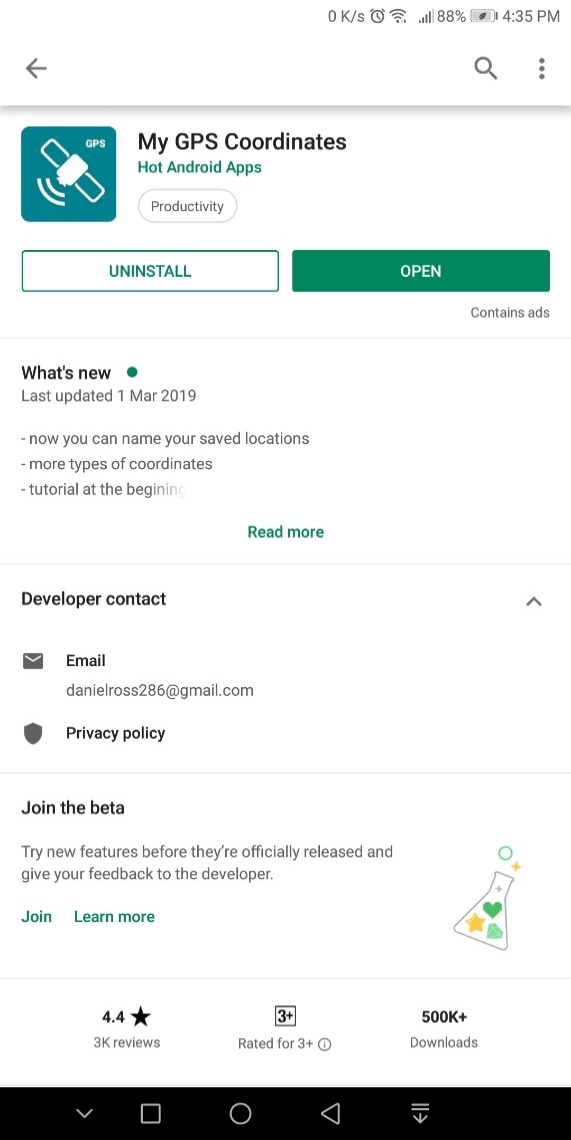 Open Google play in your android phone and search for My GPS Coordinates app. Download and install.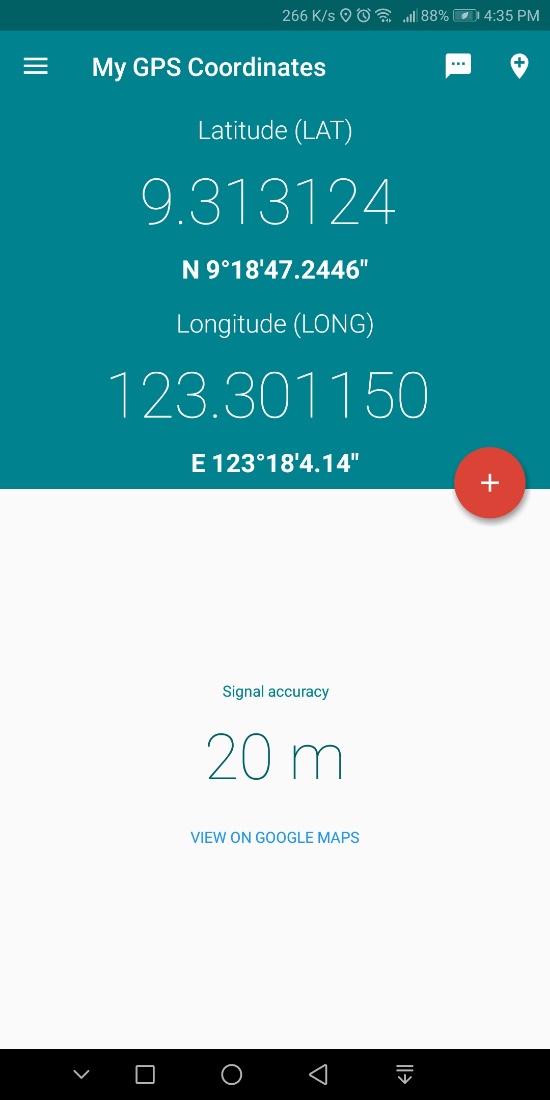 In an open area within your school campus, please open “My GPS Coordinates” app.(Be aware that GPS does not work well indoors, so try to use it outside most of the time. Latitude and longitude are displayed in decimal and sexagesimal formats. Internet connection is not needed but it's helpful to get better accuracy.)Record the coordinates displayed in the app using the following format.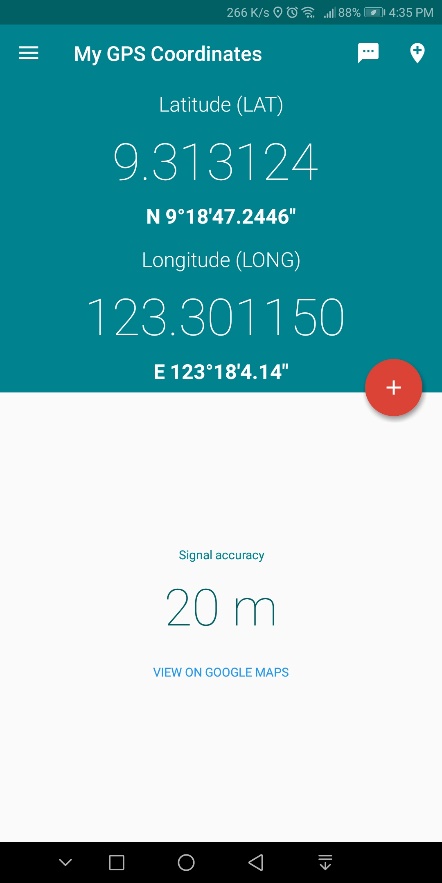 No.School IDSchool NameGPS COORDINATESGPS COORDINATESGPS COORDINATESNo.School IDSchool NameNorthingEastingCoordinatesSchool IDSchool NameNorthingEastingCoordinates28516Otep HS9°58'25.1"N 123°09'38.6"E9.973643,123.160730123700Sample ES9°18'47.2"N123°18'4.1"E9.313124,123.301150